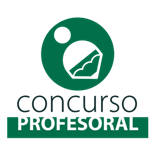 CONCURSO PROFESORALCONCURSO PROFESORALAÑO 2018-IAÑO 2018-IFACULTAD DE ARQUITECTURAFACULTAD DE ARQUITECTURAUNIVERSIDAD NACIONAL DE COLOMBIAUNIVERSIDAD NACIONAL DE COLOMBIA SEDE MEDELLÍN SEDE MEDELLÍNHOJA DE VIDA DE ASPIRANTEHOJA DE VIDA DE ASPIRANTEIMPORTANTE!!! Este formato debe ser diligenciado únicamente a computador y luego ser convertido a PDF antes de enviarlo.IMPORTANTE!!! Este formato debe ser diligenciado únicamente a computador y luego ser convertido a PDF antes de enviarlo.DATOS PERSONALESDATOS PERSONALESNombres:Apellidos:Género:Nacionalidad:Tipo de Identificación:Cédula de ciudadanía, Cédula de extranjería, etc.Número de Identificación:Estado Civil:País de Nacimiento:Ciudad de Nacimiento:Fecha de Nacimiento:DD-MM-AAAACorreo Electrónico:Igual al registrado en el FORMULARIO DE INSCRIPCIÓN.Teléfono:Prefijo país + número fijo o móvilINSCRIPCIÓNProceso:Concurso Profesoral  2018-IFacultad:Facultad de ArquitecturaSede:MedellínPerfil:Tal como aparece(n) en el FORMULARIO DE INSCRIPCIÓN.SEGUNDO IDIOMA Lo Habla:Regular, Bien, Muy bien.Lo Lee:Regular, Bien, Muy bien.Lo Escribe:Regular, Bien, Muy bien.Modo de certificación:Certificación aprobada por la Universidad Nacional, o Pregrado, Posgrado o Posdoctorado desarrollado en el idioma seleccionado.PREGRADO1)  Título Obtenido:2)  Institución:3)  País:4)  Ciudad:5)  Fecha de Inicio:DD-MM-AAAA6)   Fecha de Graduación:DD-MM-AAAAPara agregar otro Pregrado, copie y pegue las filas de la 1) a la 6) cuantas veces lo requiera, y diligencie la información correspondiente.Para agregar otro Pregrado, copie y pegue las filas de la 1) a la 6) cuantas veces lo requiera, y diligencie la información correspondiente.POSGRADO1)  Tipo de Estudio:Especialización, Maestría, Doctorado, Posdoctorado.2)  Título Obtenido:3)    Institución:4)   Modalidad de grado:Tesis, Trabajo Monográfico, etc.5)  Titulo Modalidad de grado:6)   Director:7)  País:8)  Ciudad:9)  Fecha de Inicio:DD-MM-AAAA10)  Fecha de Graduación:DD-MM-AAAA11)  Información adicional:Para agregar otro Posgrado, copie y pegue las filas de la 1) a la 11) cuantas veces lo requiera, y diligencie la información correspondiente.Para agregar otro Posgrado, copie y pegue las filas de la 1) a la 11) cuantas veces lo requiera, y diligencie la información correspondiente.OTROS ESTUDIOS1)  Tipo de estudio:Técnicos, Tecnológicos, Cursos, Seminarios, etc.2)  Nombre:3)  Título Obtenido:4)  Institución:5)  País:6)  Ciudad:7)  Fecha de Inicio:DD-MM-AAAA8)  Fecha de Graduación:DD-MM-AAAA9)  Información adicional:Para agregar Otro Estudio, copie y pegue las filas de la 1) a la 9) cuantas veces lo requiera, y diligencie la información correspondiente.Para agregar Otro Estudio, copie y pegue las filas de la 1) a la 9) cuantas veces lo requiera, y diligencie la información correspondiente.DISTINCIONES1)  Tipo de Convocatoria:Internacional, Nacional, etc.2)  Nombre de la Distinción:3)  Área:4)  Institución:5)  País:6)  Ciudad:7)  Fecha de Obtención:DD-MM-AAAA8)  Url:9)  Información Adicional:Para agregar otra Distinción, copie y pegue las filas de la 1) a la 9) cuantas veces lo requiera, y diligencie la información correspondiente.Para agregar otra Distinción, copie y pegue las filas de la 1) a la 9) cuantas veces lo requiera, y diligencie la información correspondiente.EXPERIENCIA PROFESIONALEXPERIENCIA PROFESIONALA continuación relacione la Experiencia Profesional cronológicamente, empezando por la más reciente hasta la más antigua: (Se tendrán en cuenta solo los últimos diez (10) años)A continuación relacione la Experiencia Profesional cronológicamente, empezando por la más reciente hasta la más antigua: (Se tendrán en cuenta solo los últimos diez (10) años)1)  Cargo:2)  Empresa:3)  País:4)  Ciudad:5)  Dedicación:Tiempo completo, Medio tiempo, etc.6)  Fecha de Inicio:DD-MM-AAAA7)  Fecha de Culminación:DD-MM-AAAAPara agregar otra Experiencia Profesional, copie y pegue las filas de la 1) a la 7) cuantas veces lo requiera, y diligencie la información correspondiente.Para agregar otra Experiencia Profesional, copie y pegue las filas de la 1) a la 7) cuantas veces lo requiera, y diligencie la información correspondiente.EXPERIENCIA DOCENTEEXPERIENCIA DOCENTEA continuación relacione la Experiencia Docente cronológicamente, empezando por la más reciente hasta la más antigua: (Se tendrán en cuenta solo los últimos diez (10) años)A continuación relacione la Experiencia Docente cronológicamente, empezando por la más reciente hasta la más antigua: (Se tendrán en cuenta solo los últimos diez (10) años)1)  Asignatura Dictada:2)  Institución:3)  País:4)  Ciudad:5)  Dedicación:Tiempo completo, Medio tiempo, Cátedra, Hrs/semana, etc.6)  N° horas/semanales:7)  Fecha de Inicio:DD-MM-AAAA8)  Fecha de Culminación:DD-MM-AAAAPara agregar otra Experiencia Docente, copie y pegue las filas de la 1) a la 8) cuantas veces lo requiera, y diligencie la información correspondiente.Para agregar otra Experiencia Docente, copie y pegue las filas de la 1) a la 8) cuantas veces lo requiera, y diligencie la información correspondiente.EXPERIENCIA INVESTIGATIVAEXPERIENCIA INVESTIGATIVAA continuación relacione la Experiencia Investigativa cronológicamente, empezando por la más reciente hasta la más antigua: (Se tendrán en cuenta solo los últimos diez (10) años)A continuación relacione la Experiencia Investigativa cronológicamente, empezando por la más reciente hasta la más antigua: (Se tendrán en cuenta solo los últimos diez (10) años)1)  Nombre del Proyecto:2)  Area de Investigación:3)  Cargo:Investigador Principal,  Co-Investigador, Asistente de Investigación, etc.4)  Institución:5)  País:6)  Ciudad:7)  Dedicación:Tiempo completo, Medio tiempo, etc.8)  N° horas/semanales:9)  Fecha de Inicio:DD-MM-AAAA10)  Fecha de Culminación:DD-MM-AAAAPara agregar otra Experiencia Investigativa, copie y pegue las filas de la 1) a la 10) cuantas veces lo requiera, y diligencie la información correspondiente.Para agregar otra Experiencia Investigativa, copie y pegue las filas de la 1) a la 10) cuantas veces lo requiera, y diligencie la información correspondiente.PRODUCCIÓN ACADÉMICAPRODUCCIÓN ACADÉMICA1. PRODUCCIÓN PUBLICACIONES  (Libros, Capítulos de libros, Revistas, etc).1. PRODUCCIÓN PUBLICACIONES  (Libros, Capítulos de libros, Revistas, etc).1)  Tipo de Publicación:2)  Título de la Publicación:  3)  N° Autores:4)  Nombres de los Autores:5)  Fecha de Publicación:DD-MM-AAAA6)  ISSN:7)  Información Adicional:Para agregar otra Publicación, copie y pegue las filas de la 1) a la 7) cuantas veces lo requiera, y diligencie la información correspondiente.Para agregar otra Publicación, copie y pegue las filas de la 1) a la 7) cuantas veces lo requiera, y diligencie la información correspondiente.2. PRODUCCIÓN TÉCNICA O PATENTES2. PRODUCCIÓN TÉCNICA O PATENTES1)  Tipo de Producción:2)  Área del conocimiento:3)  Titulo:4)  País:5)  Ciudad:6)  Fecha:DD-MM-AAAA7)  N° Autores:8)  Nombres de los Autores:Para agregar otra Producción Técnica o Patente, copie y pegue las filas de la 1) a la 8) cuantas veces lo requiera, y diligencie la información correspondiente.Para agregar otra Producción Técnica o Patente, copie y pegue las filas de la 1) a la 8) cuantas veces lo requiera, y diligencie la información correspondiente.3. OTRA PRODUCCIÓN ACADÉMICA3. OTRA PRODUCCIÓN ACADÉMICA1)  Tipo de Producto:2)  Nombre del Producto:3)  N° Autores:4)  Nombres de los Autores:5)  País:6)  Ciudad:7)  Fecha:DD-MM-AAAA8)  Información Adicional:Para agregar otra Producción Académica, copie y pegue las filas de la 1) a la 8) cuantas veces lo requiera, y diligencie la información correspondiente.Para agregar otra Producción Académica, copie y pegue las filas de la 1) a la 8) cuantas veces lo requiera, y diligencie la información correspondiente.Manifiesto bajo la gravedad de juramento que SI (______), NO (_______) me encuentro dentro de las causales de inhabilidad e incompatibilidad del orden constitucional o legal, para ejercer cargos públicos. Para todos los efectos legales, certifico que SI (______), NO (_______) los datos por mí anotados en el presente formato de Hoja de Vida, son veraces, (artículo 5o. de la Ley 190/95).Manifiesto bajo la gravedad de juramento que SI (______), NO (_______) me encuentro dentro de las causales de inhabilidad e incompatibilidad del orden constitucional o legal, para ejercer cargos públicos. Para todos los efectos legales, certifico que SI (______), NO (_______) los datos por mí anotados en el presente formato de Hoja de Vida, son veraces, (artículo 5o. de la Ley 190/95).                            FIRMA DEL ASPIRANTESOPORTES HOJA DE VIDA SOPORTES HOJA DE VIDA Señor Aspirante, se le informa que únicamente se tendrá en cuenta la información de su Hoja de Vida que sea acreditada con las certificaciones correspondientes. Recuerde que usted debe adjuntar  los soportes de su Hoja de Vida, escaneados en formato PDF y organizados previamente en carpetas identificadas así: 1. Hoja de Vida (se acepta únicamente el formato disponible en la página Web de la Facultad y debidamente diligenciado), 2. Títulos (pregrado, tarjeta profesional, posgrados, otros estudios, segundo idioma), 3. Experiencia Docente, 4. Experiencia Profesional, 5. Experiencia Investigativa, 6. Productividad Académica, 7. Componente Escrito (Programa de asignatura y Ensayo),   8.Otros soportes y 9. Formato de Inscripción (se acepta únicamente el formato disponible en la página Web de la Facultad y debidamente diligenciado. No olvide aceptar los términos y condiciones, pues de lo contrario su inscripción será rechazada). Señor Aspirante, se le informa que únicamente se tendrá en cuenta la información de su Hoja de Vida que sea acreditada con las certificaciones correspondientes. Recuerde que usted debe adjuntar  los soportes de su Hoja de Vida, escaneados en formato PDF y organizados previamente en carpetas identificadas así: 1. Hoja de Vida (se acepta únicamente el formato disponible en la página Web de la Facultad y debidamente diligenciado), 2. Títulos (pregrado, tarjeta profesional, posgrados, otros estudios, segundo idioma), 3. Experiencia Docente, 4. Experiencia Profesional, 5. Experiencia Investigativa, 6. Productividad Académica, 7. Componente Escrito (Programa de asignatura y Ensayo),   8.Otros soportes y 9. Formato de Inscripción (se acepta únicamente el formato disponible en la página Web de la Facultad y debidamente diligenciado. No olvide aceptar los términos y condiciones, pues de lo contrario su inscripción será rechazada). 